ЗАТВЕРДЖЕНО:Рішенням уповноваженої особиКіщуком М.М.Протокол № 66  від 07.07.2022р.ОГОЛОШЕННЯщодо проведення спрощеної  закупівлі                 ДК 021:2015 (CPV):  79951000-5 Послуги з організації семінарів - Організація навчальних семінарів в рамках роботи координаційного центру кризового реагування в рамках проекту «Нова економіка Івано-Франківська (NEF) – підтримка нових кластерів інноваційної економічної діяльності в Івано-Франківську» (Грантовий контракт ENI/2021/430-325), який фінансується за кошти Європейського Союзу (ЄС) в рамках програми «Мери за економічне зростання» (M4EG)2022 рікПРИМІТКАЯкщо в учасника відсутня можливість надати документ, що  вимагається цією документацією:- у разі, якщо такий документ не передбачений чинним законодавством України, учасник надає у складі тендерної пропозиції довідку в довільній формі про вищезазначені обставини з посиланням на норми законодавства, а також підтверджує інформацію, що вимагається, шляхом надання іншого документу.- в інших випадках надає у складі пропозиції довідку в довільній формі з поясненням причин такого не подання.Додаток №1до оголошення про проведення спрощеної закупівліФорма «Цінової пропозиції» подається Учасником на фірмовому бланку (при наявності), за підписом уповноваженої особи,з відбитком печатки (при наявності), у заповненому вигляді, наведеному нижче.ФОРМА ЦІНОВОЇ ПРОПОЗИЦІЇ_____________________________________________________________________________________(назва підприємства/фізичної особи)надає свою пропозицію щодо участі у закупівлі  за кодом ДК 021:2015 (CPV):  79951000-5 Послуги з організації семінарів - Організація навчальних семінарів в рамках роботи координаційного центру кризового реагування в рамках проекту «Нова економіка Івано-Франківська (NEF) – підтримка нових кластерів інноваційної економічної діяльності в Івано-Франківську» (Грантовий контракт ENI/2021/430-325), який фінансується за кошти Європейського Союзу (ЄС) в рамках програми «Мери за економічне зростання» (M4EG)згідно наступних вимог:Загальна вартість,  без  ПДВ*: (словами)_______________________________________________________*Вказується повна вартість з ПДВ. Якщо учасник звільнений від сплати ПДВ зазначається ціна без ПДВ.Ознайомившись з вимогами оголошення, ми маємо можливість і погоджуємось надати послуги  у встановлені Замовником строки.Ціна включає в себе всі витрати Учасника на виконання договору,  сплату податків і зборів (обов’язкових платежів, якщо воно здійснюється) тощо.Ми погоджуємося з умовами, що Ви можете відхилити нашу пропозицію, та розуміємо, що Ви не обмежені у прийнятті будь-якої іншої пропозиції з більш вигідними для Вас умовами.Разом з цією пропозицією ми надаємо документи, передбачені пунктом 17 оголошення про проведення спрощеної закупівлі на підтвердження заявлених вимог._____________	дата Керівник Учасника процедури закупівлі		_____________	Прізвище, ініціали     	(або уповноважена особа)                                             (підпис)										МП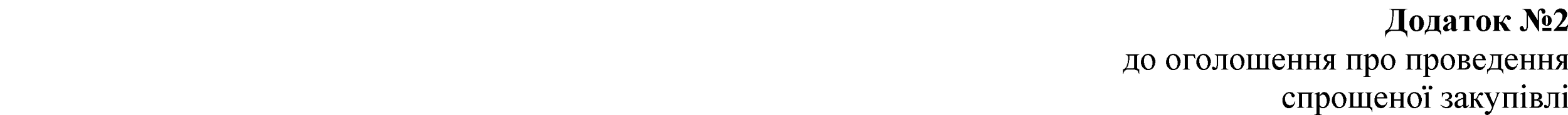 ТЕХНІЧНЕ ЗАВДАННЯ предмета закупівлі: ДК 021:2015 (CPV) :  79951000-5 Послуги з організації семінарів - Організація навчальних семінарів в рамках роботи координаційного центру кризового реагування в рамках проекту «Нова економіка Івано-Франківська (NEF) – підтримка нових кластерів інноваційної економічної діяльності в Івано-Франківську» (Грантовий контракт ENI/2021/430-325), який фінансується за кошти Європейського Союзу (ЄС) в рамках програми «Мери за економічне зростання» (M4EG)Загальна інформація про Проект: «Нова економіка Івано-Франківська (NEF)» — це  проект, який передбачає процес трансформації міста у конкурентоспроможний інноваційний економічний центр. Його головне завдання — посилити локальні економічні процеси, щоб стимулювати інноваційну економіку та спонукати створення продуктів з високою доданою вартістю в Івано-Франківську. У фокусі проекту — місцевий бізнес, інноватори та дослідники. Проект фінансується програмою «Мери за економічне зростання» Європейського Союзу. До втілення залучено громадські інституції, органи місцевого самоврядування, бізнес, інноваторів та наукові спільноти. У контексті викликів війни проект забезпечує діяльність Центру підтримку бізнесу «SaveBusinessNow». Save Business Now — це спільнота підприємців, доступ до експертних консультацій, навчання, допомога з пошуком фінансування та офлайн зустрічі. Центр створений для того, щоб посилити економічні процеси на територіях, де не ведуться бойові дії, - в Івано-Франківську. Save Business Now вже допомагає бізнесу та дослідницько-науковим спільнотам, які в умовах війни вимушені перемістити свою діяльність в Івано-Франківську область, та місцевому бізнесу, який адаптовує свої бізнес-моделі до нових умов. Термін проведення -  липень - серпень 2022 рікМісце проведення -  м. Івано-Франківськ1. Оренда залу з технологічним забезпеченням (12 тренінгів по 3 години):- приміщення розміром не менше 100 кв.м;- повна технічна підтримка - наявність мультимедійного обладнання з можливістю трансляції зображення та лазерною указкою-клікером (мультимедійний проектор та екран); ноутбук, мікрофони, наявність сервісу для проведення веб конференцій (CiscoWebEx та технічний помічник для роботи в системі, фліпчарти, Wi-Fi;- наявність фліпчарту;- розсадка учасників має бути комфортною: зі стільцями розстановка театром (столи за потребою), враховуючи останні вимоги/ виклики пандемії COVID-19, військової загрози до розміщення учасників.- оснащений кондиціонером, температура має бути комфортна для роботи;- місце проведення повинно мати можливість для організації каво – перерв;- наявність парковки в радіусі 100 м від місця проведення (не менше 20 паркомісць);- наявність в радіусі 100 м від місця проведення приміщення для укриття під час повітряної тривоги;- наявність санвузла з туалетом та гардеробу.Приміщення для проведення тренінгів повинно бути розташоване в центральній частині міста, а також змінюватися двічі (6 тренінгів в одному приміщенні, 6 - в іншому).2. Каво-перерва  (12 разів по 20 учасників).Меню 1: кава натуральна заварна/фільтр кава (20 порцій), вершки порційні 20%, цукор коричневий, чай чорний/зелений (20 порцій), тістечка сирник (20 шт) та еклер (20 шт), сухофрукти та горіхи. Холодні напої –  морс ягідний.  Вода бутильована - 20 шт, 0,5 л, скло. Посуд -скло/кераміка. Серветки.Меню 2: кава натуральна заварна/фільтр кава (20 порцій), вершки порційні 20%, цукор коричневий, чай чорний/зелений (20 порцій), сік натуральний в/а, круасан зерновий з м’ясними делікатесами та томатами (20 шт), тістечко еклер (20 шт), свіжі сезонні фрукти. Вода бутильована - 20 шт, 0,5 л, скло. Посуд -скло/кераміка. Серветки.Меню 3: кава натуральна заварна/фільтр кава (20 порцій), вершки порційні 20%, цукор коричневий, чай чорний/зелений (20 порцій), лимонад, брускети з трьома видами сиру (20 шт), тістечко наполеон (20 шт), свіжі сезонні фрукти та мікс горіхів. Вода бутильована - 20 шт, 0,5 л, скло. Посуд -скло/кераміка. Серветки.Меню 4: кава натуральна заварна/фільтр кава (20 порцій), вершки порційні 20%, цукор коричневий, чай чорний/зелений (20 порцій), лимонад з чорницею та мятою, фокача з рікотою, чері та міксом трав (20 порцій), тістечко три шоколади (20 шт), свіжі сезонні фрукти та мікс горіхів. Вода бутильована - 20 шт, 0,5 л, скло. Посуд -скло/кераміка. Серветки.Меню 5: кава натуральна заварна/фільтр кава (20 порцій), вершки порційні 20%, цукор коричневий, чай чорний/зелений (20 порцій), лимонад з чорницею та мятою, лимонний круасан (20 шт), тістечко Шу (20 шт), свіжі сезонні фрукти та мікс горіхів. Вода бутильована - 20 шт, 0,5 л, скло. Посуд -скло/кераміка. Серветки.Меню 6: кава натуральна заварна/фільтр кава (20 порцій), вершки порційні 20%, цукор коричневий, чай чорний/зелений (20 порцій), лимонад з чорницею та мятою, тост з авокадо та томатами (20 шт), лимонна тарта (20 шт), свіжі сезонні фрукти та мікс горіхів. Вода бутильована - 20 шт, 0,5 л, скло. Посуд -скло/кераміка. Серветки.Наступні 6 кавоперев повинні повторити меню попередніх. Послідовність виконання погоджується з замовником.Обов'язкова присутність офіціантів на каво-перервах.Обов'язкове дотримання усіх протиепідеміологічних вимог при розсадці гостей.За сприятливих погодних умов харчування проводити на свіжому повітрі/терасі.3. Роздаткові матеріали (12 разів по 20 учасників):блокнотручкапапір для нотатокпапір для фліпчартумаркери для роботи на фліпчарті (5 різних кольорів)кольорові стікери Додатково:При проведені заходу обов’язкове дотримання усіх протиепідеміологічних заходів, спрямованих на запобігання ускладнення епідемічної ситуації внаслідок поширення коронавірусної хвороби (COVID-19) відповідно до санітарного законодавства,  карантинних норм та обмежень:-                 	наявність медичних/захисних масок;-                 	наявність антисептичних засобів;-                 	координація дотримання соціальної дистанції;-                 	недопущення скупчення людей при реєстрації.Учасник при розрахунку ціни тендерної пропозиції не має права включати в ціну тендерної пропозиції будь-які витрати, понесені ним під час підготовки тендерної пропозиції.ДОДАТОК № 3 до оголошення про проведення спрощеної закупівліпроект договоруДоговір про надання послуг №____ м. Івано-Франківськ   	                                                                                                    «___» ____________ 2022р.Виконавчий комітет Івано-Франківської міської ради, в особі першого заступника міського голови Сусаніної Вікторії Юріївни, яка діє на підставі Розпорядження міського голови №512-р від 09.12.2020 року (зі змінами), надалі “ЗАМОВНИК», та ______________________, що діє на підставі ___________________, далі “ВИКОНАВЕЦЬ”, разом іменуються “СТОРОНИ“,  уклали даний договір про наступне:1. Предмет Договору1.1. Замовник доручає, а Виконавець зобов’язується надавати йому послуги, у відповідності до умов даного Договору, згідно ДК 021:2015 (CPV79951000-5 Послуги з організації семінарів) - Організація навчальних семінарів в рамках роботи координаційного центру кризового реагування в рамках проєкту «Нова економіка Івано-Франківська (NEF) – підтримка нових кластерів інноваційної економічної діяльності в Івано-Франківську» (Грантовий контракт ENI/2021/430-325), який фінансується за кошти Європейського Союзу (ЄС) в рамках програми «Мери за економічне зростання» (M4EG). Детальний опис послуг зазначається Сторонами в Додатку №1 (надалі - Додаток) до цього Договору, що є його невід’ємними частинами.1.2. Замовник зобов’язаний прийняти надані Виконавцем за цим Договором послуги, та за умови відсутності зауважень та/або доопрацювань до наданих послуг, оплатити прийняті Замовником послуги Виконавцю, у розмірі та в строки визначені даним Договором та в Додатку №1 до даного Договору.2. Права та обов’язки Сторін2.1. Обов’язки Виконавця:2.1.1. Виконувати завдання Замовника, пов’язані з виконанням умов цього Договору. 2.1.2. Особисто надавати Замовникові послуги, передбачені цим Договором та Додатком№1 до даного Договору.2.1.3. На вимогу Замовника надавати будь-яку інформацію стосовно надання послуг.2.1.4. Зберігати конфіденційність отриманої від Замовника будь-якої інформації щодо фінансових та інших питань.2.1.5. Добросовісно, своєчасно та в повному обсязі виконувати свої зобов’язання за цим Договором.2.2. Права Виконавця:2.2.1. Звертатись до Замовника за роз’ясненням стосовно виконання завдань в рамках цього Договору.2.2.2. Отримувати оплату послуг передбачену даним Договором та Додатком №1 даного Договору за умови відсутності зауважень з боку Замовника та прийняття ним наданих послуг або їх частини, якщо це не суперечить їх суті.2.3. Обов’язки Замовника:2.3.1. Забезпечувати Виконавця всією інформацією, необхідною для виконання зобов’язань за цим Договором.2.3.2. Прийняти результати наданих послуг, за умови виконання в повному обсязі при відсутності зауважень та/або доопрацювань оплатити їх на умовах визначених у даному Договорі та Додатку №1 до даного Договору.2.3.3. Добросовісно, своєчасно та в повному обсязі виконувати свої зобов’язання за цим Договором, в точу числі в частині прийняття та використання результатів послуг в чіткій відповідності до діючого законодавства України.2.4. Права Замовника:2.4.1. Здійснювати контроль за виконанням Виконавцем всіх зобов’язань та інших умов цього Договору. 2.4.2. Вносити корективи у дії Виконавця, пов’язані з виконанням цього Договору.2.4.3. Надавати завдання Виконавцю, пов’язані з виконанням ним своїх обов’язків за цим Договором.2.4.4. Відмовитись від послуг Виконавця та розірвати в односторонньому порядку цей Договір при невиконанні або неналежному виконанні ним своїх зобов’язань, передбачених цим Договором, але з виконанням своїх зобов’язань необхідних для оплати фактично наданих послуг Виконавцем, при забезпеченні Виконавцем виконання умов цього Договору. 3. Фінансові умови та порядок розрахунків3.1. Сума договору становить ___________________ (______________________________________), без ПДВ.3.2. Оплату наданих послуг Виконавцю Замовник здійснює в національній валюті України в безготівковій формі відповідно до вимог, які встановлює законодавство України до безготівкових операцій.3.3. Розрахунки за послуги, надані за даним Договором можуть здійснюватись Замовником частинами, на підставі підписаного Сторонами Акту/Актів надання послуг та рахунку-фактури Виконавця, шляхом перерахування безготівкових грошових коштів у гривні на банківський поточний рахунок Виконавця. Фактом виконання зобов’язань Замовником по оплаті послуг, вважається день, в який сума, що підлягає сплаті, списана з поточного банківського  рахунку Замовника для перерахунку Виконавцю.3.4. У разі неналежного надання послуг та (або) відмови Замовника підписати Акт про надання послуг, він готує письмову мотивовану відмову, в якій вказує недоліки послуг. У цьому випадку Виконавець зобов’язаний протягом не більше ніж 10 днів виправити недоліки. Якщо Виконавець не виправить недоліки в строк визначений даним Договором, зобов’язання Замовника по оплаті послуг не настає. 4. Відповідальність Сторін4.1. Сторони несуть відповідальність за невиконання та порушення умов Договору у порядку, передбаченому чинним законодавством України.4.2. У випадку порушення Виконавцем строків надання послуг, визначених даним Договором, Виконавець зобов’язується сплатити Замовнику пеню в розмірі 1% від вартості послуг відповідно до даного Договору, за кожен день прострочення.4.3. У випадку надання Виконавцем послуг неналежної якості, Виконавець зобов’язується сплатити Замовнику штраф в розмірі 10 % від вартості послуг відповідно до даного Договору, та виправити недоліки в порядку передбаченому п.3.4. даного Договору.4.4. Виконавець несе відповідальність перед Замовником за якість надання послуг в рамках даного договору, в тому числі і за нанесення збитків та/або погіршення іміджу (ділової репутації) Замовника у зв’язку з неналежною якістю наданих Виконавцем послуг.5. Конфіденційність5.1. Сторони визначили, що текст цього Договору, його умови (в тому числі фінансові), будь-які матеріали, інформація і фактичні дані, що стосуються цього Договору є конфіденційними і не можуть передаватись або розголошуватись третім особам без попередньої письмової згоди іншої Сторони цього Договору, крім випадків, коли це пов’язано з отриманням офіційних дозволів, документів для виконання цього Договору або сплати податків та інших обов’язкових платежів, а також у випадках, передбачених діючим законодавством, що регулює взаємовідносини Сторін.6. Вирішення спорів6.1. У разі виникнення розбіжностей або спорів між Замовником і Виконавцем з питань, передбачених цим Договором, Сторони вживатимуть усіх заходів до вирішення їх шляхом переговорів.6.2. У разі неможливості вирішення зазначених спорів шляхом переговорів вони Сторони погодились, що розгляд всіх спірних питань, що виникнуть між сторонами відбуваються у відповідному суді за місцем розташування Замовника.7. Обставини непереборної сили7.1. Сторона звільняється від відповідальності за часткове або повне невиконання зобов’язань за цим Договором, якщо таке невиконання є наслідком дії непереборної сили: землетрусу, повені, пожежі, тайфуну, урагану, снігового заносу, воєнних дій, масових захворювань (епідемій), страйків, обмеження перевезень, набрання чинності законами та іншими нормативно-правовими актами та інші обставини, що не залежать від волі Сторін. Зазначені обставини мають носити надзвичайний, непередбачуваний і неминучий характер, виникнути після укладання цього Договору та не залежати від волі Сторін.В цьому випадку термін виконання зобов’язань за цим Договором змінюється за взаємною згодою, про що Сторони укладають додаткову угоду до цього Договору.7.2. У разі виникнення зазначених у п. 7.1 цього Договору обставин, Сторони протягом 5(п’яти) календарних днів письмово сповіщають одна одну про наявність даних обставин, підтверджуючи це відповідними офіційними документами. Якщо Сторони без поважних причин не сповістили у зазначений строк про виникнення форс-мажорних обставин, то вони у подальшому не мають права вимагати зміни строків виконання умов цього Договору.7.3. Якщо форс-мажорні обставини продовжуються понад 2 місяці, то Сторони можуть прийняти рішення про зміну строків виконання умов цього Договору або про його припинення, про що укладається додаткова угода.8. Строк Договору та підстави його розірвання8.1. Цей Договір набуває чинності з моменту його підписання Сторонами та діє по 31.12.2022 р. , але в будь-якому разі до повного виконання сторонами своїх зобов’язань. 8.2. Закінчення строку цього Договору не звільняє Сторін від відповідальності за будь-яке порушення, яке мало місце під час дії цього Договору.8.3. Цей Договір може бути достроково розірваним за домовленістю Сторін, про що Сторона, яка ініціює розірвання цього Договору повинна не пізніше, ніж за 15 (п’ятнадцять) календарних днів до дати, з якої цей Договір підлягає розірванню, направити іншій Стороні рекомендованим листом з повідомленням відповідну письмову пропозицію. 8.4. Замовник залишає за собою право розірвати цей Договір в односторонньому порядку при невиконанні або неналежному виконанні Виконавцем зобов’язань взятих за цим Договором, про що Замовник зобов’язується письмово повідомити Виконавця не пізніше, ніж за 10 (десять) календарних днів до дати, з якої цей Договір підлягає розірванню.9. Прикінцеві положення9.1. Зміни та додатки до цього Договору укладаються у письмовій формі шляхом підписання додаткової угоди до цього Договору та є чинними за умови підписання їх уповноваженими представниками обох Сторін.9.2. Всі додатки до цього Договору є його невід’ємною частиною.9.3. Сторони домовились, що визнання недійсними, у встановленому законодавством порядку, окремих частин чи положень цього Договору не припиняє його дії в цілому. Положення цього Договору не визнані недійсними продовжують діяти і їх положення є обов’язковими для Сторін. Умови розділу 2 та 3 цього Договору зберігають свою чинність до повного їх виконання. 9.4. Назви розділів в цьому Договорі наведені виключно для зручності використання тексту Договору і дослівного юридичного тлумачення не мають.9.5. Цей Договір укладено українською мовою у 2 (двох) примірниках, які мають однакову юридичну силу, по одному для кожної із Сторін. 9.6. Сторони домовились, що після підписання цього Договору всі попередні переговори та домовленості за ним, листування, попередні угоди та протоколи про наміри з питань, що так чи інакше стосуються предмету цього Договору, втрачають юридичну силу.9.7. Сторони зобов’язуються у 5-денний строк письмово повідомити одна одну про зміни організаційно-правової форми, характеру діяльності, зміну юридичної (фактичної) адреси, надати іншу інформацію, пов’язану з виконанням зобов’язань за цим Договором. Несвоєчасне повідомлення і (або) неповідомлення іншої Сторони про дію таких обставин позбавляє відповідну Сторону права посилатися на такі обставини у майбутньому як на підставу для звільнення від відповідальності за часткове або повне невиконання зобов’язань за цим Договором.9.8. Сторона несе повну відповідальність за правильність вказаних нею у цьому Договорі реквізитів та зобов’язується своєчасно у письмовій формі повідомляти іншу Сторону про їх зміну, а у разі неповідомлення несе ризик настання пов’язаних із ним несприятливих наслідків.9.9. Сторони надають одне одному згоду на використання персональних даних з метою реалізації державної політики в сфері захисту персональних даних у відповідності з Законом України «Про захист персональних даних» № 2297-VI від 01.06.2010 р.9.10.Сторони повністю усвідомлюють, що вся надана інформація є персональними даними, тобто даними, що використовують для ідентифікації такого представника. Сторони погоджуються з тим, що такі дані зберігаються у іншої Сторони. Персональні дані Сторони контракту захищаються Конституцією України та Законом України «Про захист персональних даних» № 2297-VI від 01.06.2010 р. Права представника регламентуються ст. 8 ЗУ «Про захист персональних даних». Підписання цього контракту означає однозначну згоду з вищевикладеним і підтвердженням того, що Сторони ознайомлені зі статтями Закону України «Про захист персональних даних».9.11. У підтвердження того, що Сторони розуміють визначення всіх термінів, які містяться в цьому Договорі, юридичні наслідки виконання умов цього Договору, в підтвердження того, що цей Договір містить всі істотні умови, про які Сторони мали намір домовитись, Сторони поставили нижче свої підписи та печатки.                                                                   10. Перелік змін умов договору10.1. Істотні умови Договору про закупівлю не можуть змінюватися після його підписання до виконання зобов'язань Сторонами в повному обсязі, крім випадків, передбачених ч.5 ст.41 Закону України «Про публічні закупівлі», а саме:        1) зменшення обсягів закупівлі, зокрема з урахуванням фактичного обсягу видатків Замовника;     2) збільшення ціни за одиницю товару до 10 відсотків пропорційно збільшенню ціни такого товару на ринку у разі коливання ціни такого товару на ринку за умови, що така зміна не призведе до збільшення суми, визначеної в договорі про закупівлю, - не частіше ніж один раз на 90 днів з моменту підписання Договору про закупівлю/внесення змін до такого Договору щодо збільшення ціни за одиницю товару;       3) покращення якості предмета закупівлі, за умови що таке покращення не призведе до збільшення суми, визначеної в Договорі про закупівлю;      4) продовження строку дії Договору про закупівлю та строку виконання зобов’язань щодо передачі товару, виконання робіт, надання послуг у разі виникнення документально підтверджених об’єктивних обставин, що спричинили таке продовження, у тому числі обставин непереборної сили, затримки фінансування витрат Замовника, за умови, що такі зміни не призведуть до збільшення суми, визначеної в Договорі про закупівлю;      5) погодження зміни ціни в Договорі про закупівлю в бік зменшення (без зміни кількості (обсягу) та якості товарів, робіт і послуг), у тому числі у разі коливання ціни товару на ринку;     6) зміни ціни в Договорі про закупівлю у зв’язку зі зміною ставок податків і зборів та/або зміною умов щодо надання пільг з оподаткування - пропорційно до зміни таких ставок та/або пільг з оподаткування;     7) зміни встановленого згідно із законодавством органами державної статистики індексу споживчих цін, зміни курсу іноземної валюти, зміни біржових котирувань або показників Platts, ARGUS регульованих цін (тарифів) і нормативів, що застосовуються в Договорі про закупівлю, у разі встановлення в Договорі про закупівлю порядку зміни ціни;      8) зміни умов у зв'язку із застосуванням положень частини шостої статті 41 Закону України «Про публічні закупівлі». 10.2. У разі зміни умов Договору відповідно до умов ст.41 Закону України «Про публічні закупівлі» такі зміни вносяться шляхом укладання Сторонами додаткової угоди.11. Антикорупційне законодавство11.1. При виконанні своїх зобов’язань за Договором Сторони, їх афілійовані особи, працівники або посередники не виплачують, не пропонують виплатити та не дозволяють виплату будь-яких грошових коштів або цінностей, прямо чи опосередковано, будь-яким особам, для здійснення впливу на дії або рішення цих осіб з метою отримання якої-небудь неправомірної вигоди або з іншими неправомірними цілями.11.2. При виконанні своїх обов’язків по Договору Сторони, їх афілійовані особи, працівники або посередники не вчиняють дії, що кваліфікуються законодавством, як надання/отримання неправомірної вигоди, підкуп, а також дії, що порушують вимоги діючого законодавства та міжнародних актів про протидію легалізації (відмиванню) доходів, отриманих злочинним шляхом.11.3. Кожна зі Сторін Договору відмовляється від стимулювання яким-небудь чином працівників іншої Сторони, в тому числі шляхом надання грошових сум, подарунків, виконання на їх користь робіт (послуг) та іншими, не відображеними в цьому пункті, способами, які ставлять працівника в певну залежність та направлені на забезпечення виконання цим працівником будь-яких дій на користь стимулюючої його Сторони.Під діями працівника, що здійснюються на користь стимулюючої його Сторони розуміються:- надання невиправданих привілеїв в порівнянні до інших контрагентів;- надання гарантій;- прискорення існуючих процедур;- інші дії, що виконуються працівником в межах своїх посадових обов’язків, але суперечать принципам відкритості та прозорості взаємовідносин між Сторонами.11.4. У випадку виникнення у Сторони підозри, що сталося або може статися порушення яких-небудь антикорупційних умов, відповідна Сторона зобов’язується повідомити іншу Сторону в письмовому вигляді. Після письмового повідомлення, відповідна Сторона має право призупинити виконання зобов’язань по Договору до отримання підтвердження, що порушення не сталося або не станеться. Це підтвердження повинно бути направлене протягом 5 (п’яти) робочих днів з дати направлення письмового повідомлення.11.5. В письмовому повідомленні Сторона зобов’язана посилатися на факти або надати матеріали, що достовірно підтверджують або дають підстави вважати, що сталося або може статися порушення яких-небудь положень умов контрагентом, його афілійованими особами, працівниками або посередниками, що відображається в діях які кваліфікуються діючим законодавством як надання або неправомірної вигоди, підкуп, а також дії, що порушують вимоги діючого законодавства чи міжнародних актів  про протидію легалізації (відмиванню) доходів, отриманих злочинним шляхом.11.6. Сторони визнають проведення процедур по попередженню корупції та контролюють їх дотримання. При цьому Сторони прикладають зусиль, щоб мінімізувати ризик ділових відносин з контрагентами, які можуть бути притягнуті до корупційної діяльності, а також сприяти один одному з метою попередження корупції. При цьому Сторони забезпечують реалізацію процедур по проведенню перевірок з метою попередження ризиків притягнення Сторін до корупційної діяльності.11.7. Сторони визнають, що їх можливі неправомірні дії та порушення антикорупційних умов Договору можуть нести несприятливі наслідки – від пониження рейтингу надійності контрагента до істотних обмежень по взаємодії з контрагентом, до розірвання Договору.11.8. Сторони гарантують здійснення належного розгляду по наявним в межах виконання Договору фактам, з дотриманням принципів конфіденційності та застосування ефективних засобів по усуненню практичних складнощів та попередженням ймовірних конфліктних ситуацій.11.9. Сторони гарантують повну конфіденційність з питань виконання антикорупційних умов Договору, а також відсутність негативних наслідків, як для Сторони в цілому, так і для конкретних працівників Сторони, що повідомили про факт порушення.12. Банківські реквізити та підписи Сторін    Додаток №1 до Договору про надання послуг №_____ від «____»____________ 2022р.СПЕЦИФІКАЦІЯвитрат на послуги з організація навчальних семінарів в рамках роботи координаційного центру кризового реагування в рамках проєкту «Нова економіка Івано-Франківська (NEF) – підтримка нових кластерів інноваційної економічної діяльності в Івано-Франківську» (Грантовий контракт ENI/2021/430-325), який фінансується за кошти Європейського Союзу (ЄС) в рамках програми «Мери за економічне зростання» (M4EG):Загальна вартість послуг  становить: _____________________ грн.(______________________________), без ПДВ                                                                         ПОГОДЖЕНО:Від Замовника:						      Від Виконавця:_____________________/В.Ю.Сусаніна/					      ______________________/____________/ДОДАТОК № 4 до оголошення про проведення спрощеної закупівлі	(відповідно до вимог програм, що співфінансуються Європейським Союзом)ДЕКЛАРАЦІЯ ДОБРОЧЕСНОСТІЗА КРИТЕРІЯМИ ВИКЛЮЧЕННЯ ТА ВІДБОРУЯ, [вставити ім’я підписанта цієї форми], що нижче підписався/підписалася, представляю:Особа не зобов’язана подавати декларацію за критеріями виключення, якщо така декларація вже була подана для цілей іншої процедури того ж органу управління, за умови, що ситуація не змінилася, і що час, що минув з дати видачі декларації, не перевищує одного року.У цьому випадку підписант заявляє, що особа вже надала таку ж декларацію щодо критеріїв виключення для попередньої процедури та підтверджує, що її становище не змінилося.: - ПІДСТАВИ ВИКЛЮЧЕННЯ, ЩО СТОСУЮТЬСЯ ОСОБИІІ - ПІДСТАВИ ВИКЛЮЧЕННЯ, ЩО СТОСУЮТЬСЯ ФІЗИЧНИХ ТА ЮРИДИЧНИХ ОСІБ, ЯКІ МАЮТЬ ПРАВО ПРЕДСТАВЛЯТИ, ПРИЙМАТИ РІШЕННЯ АБО КОНТРОЛЮЮТЬ ЮРИДИЧНУ ОСОБУ ТА БЕНЕФІЦІАРНИХ ВЛАСНИКІВНе застосовується до фізичних осіб, держав-членів та органів місцевої владиIII – ПІДСТАВИ ВИКЛЮЧЕННЯ, ЩО СТОСУЮТЬСЯ ФІЗИЧНОЇ АБО ЮРИДИЧНОЇ ОСОБИ, ЯКА НЕСЕ ПОВНУ ВІДПОВІДАЛЬНІСТЬ ЗА ЗОБОВ’ЯЗАННЯМИ ЮРИДИЧНОЇ ОСОБИIV - ІНШІ ПІДСТАВИ ВИКЛЮЧЕННЯ З ЦІЄЇ ПРОЦЕДУРИV – ЗАХОДИ ВРЕГУЛЮВАННЯЯкщо Особа заявляє про наявність однієї з перелічених вище підстав виключення, вона повинна зазначити заходи, вжиті для усунення таких підстав і таким чином засвідчити її прийнятність. Це можуть бути, зокрема, технічні, організаційні та кадрові заходи щодо запобігання подальшому виникненню, відшкодуванню збитків або сплати штрафів. Відповідні документальні докази, які підтверджують вжиття відповідних заходів, додаються до цієї Декларації. Зазначене не стосується підстав, зазначених у пункті (d) цієї Декларації.VI – ДОКАЗИ НА ЗАПИТНа запит та у строки, встановлені замовником, особа повинна надати інформацію про фізичних чи юридичних осіб, які входять до складу адміністративного, управлінського чи наглядового органу або мають повноваження представництва, прийняття рішень чи контролю, у тому числі юридичних та фізичних осіб у структурі власності та контролю та бенефіціарні власники.Вона також повинна надати такі докази щодо самої особи та фізичних чи юридичних осіб, на чию дієздатність особа має намір покладатися, або субпідрядника, а також щодо фізичних чи юридичних осіб, які беруть на себе необмежену відповідальність за зобов'язаннями особи:для ситуацій, зазначених у пунктах (a), (c), (d), (f), (g) та (h) вище – останній витяг з державного реєстру або, якщо це неможливо, рівноцінний документ, виданий судовим або адміністративним органом країни реєстрації особи, яка засвідчує виконання відповідних вимог. для ситуацій, зазначених у пунктах (b) – останні довідки, видані компетентними органами відповідної держави, які стосуються всіх податків та внесків на соціальне забезпечення, за сплату яких ця особа несе відповідальність, включаючи, наприклад, ПДВ, податок на доходи фізичних осіб, податок на прибуток юридичних осіб та внески на соціальне забезпечення. Якщо будь-який із зазначених вище документів не виданий у відповідній країні, він може бути замінений нотаріально посвідченою або іншою офіційною заявою, зробленою перед адміністративним органом або кваліфікованим професійним органом у відповідній країні.Подання особою доказів не вимагається, якщо вони вже були подані Замовнику в рамках іншої процедури закупівлі. Документи повинні бути видані не пізніше ніж за один рік до дати їхнього запиту Замовником і повинні бути дійсними на таку дату.Особа, яка заявляє, що вже раніше надала документальні докази в рамках іншої процедури закупівлі, підтверджує, що щодо відповідних обставин не відбулося жодних змін:VII – КРИТЕРІЇ ВІДБОРУБудь ласка, адаптуйте таблицю вище до критеріїв, зазначених у документації (тобто вставте додаткові рядки для кожного критерію або видаліть невідповідні рядки).Критерії відбору, що застосовуються до учасника спрощеної закупівлі як цілісна консолідована оцінка (заповнюється ТІЛЬКИ єдиним учасником спрощеної закупівлі або лідером у разі консорціуму)VIII – ДОКАЗИ ДЛЯ ВІДБОРУОсоба заявляє, що на запит Замовника вона може надати необхідні підтверджуючі документи, вказані у  документації та відсутні у вільному доступі, в електронному вигляді без затримки.Подання особою доказів не вимагається, якщо вони вже були подані Замовнику в рамках іншої процедури закупівлі. Документи повинні бути видані не пізніше ніж за один рік до дати їхнього запиту Замовником і повинні бути дійсними на таку дату.Особа, яка заявляє, що вже раніше надала документальні докази в рамках іншої процедури закупівлі, підтверджує, що щодо відповідних обставин не відбулося жодних змін:Вищезазначена особа повинна негайно повідомити замовника про будь-які зміни у випадку ситуацій, як заявлено.Зазначена особа може бути відсторонена від цієї процедури закупівлі та піддана адміністративним санкціям (виключенню чи фінансовому штрафу), якщо будь-яка з заяв чи відомостей, наданих як умова участі в цій процедурі, виявиться неправдивою.Найменування учасника	Дата	ПідписДОДАТОК № 5 до оголошення про проведення спрощеної закупівліЗразоквих. № ______ від _________Лист - згода на обробку персональних данихНа виконання вимог Закону України «Про захист персональних даних» від 01.06.2010 р. №2297-УІ я, (зазначити найменування Учасника; для юридичної  особи зазначити посаду, П.І.Б. уповноваженої особи, що підписує пропозицію), надаю згоду Виконавчому комітету Івано-Франківської міської ради (м. Івано-Франківськ, вул. Грушевського, 21) на обробку моїх персональних даних (даних підприємства, організації, яку я представляю) з метою участі у даній закупівлі та укладення договору про закупівлю і в межах цього договору.Під обробкою персональних даних я розумію збір, реєстрацію, накопичення, зберігання, адаптування, уточнення (оновлення, зміну), використання, поширення і будь-які інші дії (операції) з персональними даними.Під персональними даними я розумію будь-яку інформацію, що відноситься до мене як до суб’єкта персональних даних (інформацію про підприємство, організацію, яке (яку) я представляю), у тому числі прізвище, ім’я, по батькові, рік, місяць, дата і місце народження, адреса проживання, паспортні дані, свідоцтво про державну реєстрацію, свідоцтво платника податків, банківські реквізити, розрахункові рахунки, електронні ідентифікаційні дані, інші відомості які надаються для забезпечення участі у закупівлі, цивільно-правових та господарських відносинах.Наведена вище інформація також може надаватись третім особам та оприлюднюватись в електронній системі закупівель. Ця згода видана на невизначений термін.(П.І.Б. повністю Учасника,підпис, печатка (у разі наявності))«______»__________________ 20____р.№I. Загальні положення Документацію розроблено відповідно до вимог Закону України «Про публічні закупівлі» (далі - Закон). Терміни вживаються у значенні, наведеному в Законі.I. Загальні положення Документацію розроблено відповідно до вимог Закону України «Про публічні закупівлі» (далі - Закон). Терміни вживаються у значенні, наведеному в Законі.Умови закупівліЗакупівля послуг здійснюється в рамках Грантового контракту ENI/2021/430-325. Згідно з ч. 2 ст. 6 Закону України «Про публічні закупівлі» (далі – ЗУ) Закупівля товарів, робіт і послуг за кошти кредитів, позик, грантів, що надані відповідно до міжнародних договорів України Міжнародним банком реконструкції та розвитку, Міжнародною фінансовою корпорацією, Багатостороннім агентством з гарантування інвестицій, Міжнародною асоціацією розвитку, Європейським банком реконструкції та розвитку, Європейським інвестиційним банком, Північним інвестиційним банком, а також іншими міжнародними валютно-кредитними організаціями, здійснюється згідно з правилами і процедурами, встановленими цими організаціями з урахуванням принципів, встановлених у  частині першій  статті 5 цього Закону, а в разі невстановлення таких правил і процедур - відповідно до цього Закону.Згідно Рамкової угоди між Урядом України та Комісією Європейських Співтовариств від 12.12.2006 (ратифікована із заявою Української Сторони Законом України від 03.09.2008 № 360-VI)1Інформація про замовника1.1повне найменуванняВиконавчий комітет Івано-Франківської міської ради1.2місцезнаходження76004, вул. Грушевського, 21, м. Івано-Франківськ1.3ідентифікаційний код замовника в Єдиному державному реєстрі юридичних осіб, фізичних осіб-підприємців та громадських формувань 040543461.4прізвище, ім’я та по батькові, посада та електронна адреса однієї чи кількох посадових осіб замовника, уповноважених здійснювати зв’язок з учасниками- Кіщук Макарій Миколайович (головний спеціаліст відділу моніторингу виплати заробітної плати та використання найманої праці управління праці Івано-Франківської міської ради, уповноважена особа), тел.: (0342) 55-18-90, e-mail: ten.mvk@gmail.comЗ питань технічних вимог – Мельник Христина (начальник управління проєктної діяльності), тел.: 0968375444, e-mail: nef.m4eg@gmail.com2.назва предмета закупівлі79951000-5 Послуги з організації семінарів - Організація навчальних семінарів в рамках роботи координаційного центру кризового реагування в рамках проекту «Нова економіка Івано-Франківська (NEF) – підтримка нових кластерів інноваційної економічної діяльності в Івано-Франківську» (Грантовий контракт ENI/2021/430-325), який фінансується за кошти Європейського Союзу (ЄС) в рамках програми «Мери за економічне зростання» (M4EG)3.інформація про технічні, якісні  та інші характеристики предмета закупівліЗгідно технічної специфікації (додаток №2 до оголошення) 4.кількість та місце поставки товарів або обсяг і місце виконання робіт чи надання послуг1 послугавул. Грушевського, 21,  м. Івано-Франківськ12 послуг, м. Івано-Франківськ5.строки поставки товарів, виконання робіт, надання послугДо 31 грудня  2022 року  Липень-серпень 2022 року6.умови оплати100 % післяоплата протягом 60 банківських днів7.очікувана вартість закупівлі129 223,00 грн. без ПДВ.     Замовник під час проведення спрощеної закупівлі керується виключно законодавством, тому в найменуванні предмету закупівлі відсутні будь які торгові марки та моделі, що і забезпечує дотримання принципу відкритості та прозорості. Розгляд пропозиції проводиться відповідно до вимог спрощеної закупівлі замовника, керуючись чинним законодавством України. До участі в закупівлі допускаються учасники всіх форм власності та організаційно-правових форм на рівних умовах. У випадку, коли учасник не є платником ПДВ, то ним зазначається вартість без ПДВ.     Предмет закупівлі не обкладається податком на додану вартість, митними зборами, або іншими стягненнями аналогічного характеру відповідно до Рамкової Угоди між Урядом України та Комісією Європейських Співтовариств від 03.09.2008 року, ратифікованої Законом України від 03.09.2008 року № 360-VI. Згідно з Порядком залучення, використання та моніторингу міжнародної технічної допомоги, затвердженим постановою Кабінету Міністрів України від 15.02.2002 року №153, реалізація права на податкові пільги здійснюється на підставі реєстраційної картки проекту (програми) міжнародної технічної допомоги та плану закупівлі товарів, робіт і послуг, що придбаваються за кошти міжнародної технічної допомоги, який подано до Міністерства розвитку економіки, торгівлі та сільського господарства України. Копії завірених реєстраційної картки проекту та плану закупівлі надається Замовником переможцю торгів при укладанні договору про закупівлю).Проект «Нова економіка Івано-Франківська (NEF) – підтримка нових кластерів інноваційної економічної діяльності в Івано-Франківську» (Грантовий контракт ENI/2021/430-325), який фінансується за кошти Європейського Союзу (ЄС) в рамках програми «Мери за економічне зростання» (M4EG)8.період уточнення інформації про закупівлюдо 14.07.2022р. 09год 00хв. Відповідно до даних оприлюдненого в електронній системі оголошення.9.кінцевий строк подання пропозиційдо 19.07.2022р. 09год 00хв. Відповідно до даних оприлюдненого в електронній системі оголошення.10.перелік критеріїв та методика оцінки пропозицій із зазначенням питомої ваги критеріївЦіна (100%)11.розмір та умови надання забезпечення пропозицій учасниківНе вимагається12.розмір та умови надання забезпечення виконання договору про закупівлюНе вимагається13.розмір мінімального кроку пониження ціни під час електронного аукціону1 292,23 UAH (1,0 %  очікуваної вартості закупівлі)14.Недискримінація учасниківВітчизняні та іноземні учасники всіх форм власності та організаційно-правових форм беруть участь у спрощених закупівлях на рівних умовах.15.Інформація про валюту, у якій повинна бути розрахована та зазначена ціна пропозиціїВалютою пропозиції є національна валюта України – гривня. Розрахунки за предмет закупівлі здійснюватимуться у національній валюті України згідно умов договору про закупівлю.Відповідно до Листа Державної фіскальної служби щодо застосування пільг оподаткування товарів і послуг МТД: від 05.02.2016р. №2502/6/99-95-42-03-15 «Постачання товарів/послуг у рамках проєкту міжнародної технічної допомоги (МТД) та в межах плану закупівлі товарів, робіт і послуг, що придбавають виконавці проєктів МТД за кошти МТД, не оподатковують ПДВ16.Інформація про мову (мови), якою (якими) повинні бути складені пропозиціїВсі документи, що готуються учасником та мають відношення до пропозиції повинні бути складені українською мовою. Документи, які не готуються учасником та представлені в складі пропозиції, можуть бути надані як українською, так і іншою мовами. Якщо в складі пропозиції надається документ на іншій мові ніж українська, учасник надає переклад цього документа на українську мову. Відповідальність за якість та достовірність перекладу несе учасник.Визначальним є текст, викладений українською мовою.17.Документи на відповідність вимогам Замовника, які подає учасник у складі пропозиції через електронну систему закупівельПропозиції подаються Учасниками після закінчення строку  періоду уточнення інформації, зазначеної в цьому Оголошенні, в електронному вигляді шляхом заповнення електронних форм з окремими полями, де зазначається інформація про ціну, шляхом завантаження необхідних документів через електронну систему закупівель, що підтверджують відповідність вимогам, визначеним Замовником.У складі пропозиції Учасники подають:(1) текст пропозиції згідно з Додатком 1 до цього Оголошення;(2) довідка (інформація) в довільній формі із зазначенням відповідного досвіду згідно вимог вказаних у Додатку 2 цього Оголошення; або копію договору на аналогічні послуги.(3)  завізований учасником проект договору про закупівлю згідно з Додатком 3 до цього Оголошення;(4) декларацію доброчесності за критеріями виключення та відбору згідно з Додатком 4 до цього Оголошення;(5) лист-згоду учасника-фізичної особи (уповноваженої особи учасника-юридичної особи) на обробку її персональних даних, які надані у складі пропозиції (в т.ч. збирання, зберігання і поширення, оприлюднення) в цілях, пов’язаних зі спрощеною закупівлею (у Додатку 5);(6) документ, що підтверджує повноваження представника учасника (об’єднання учасників) підписувати документи пропозиції та договір про закупівлю (довіреність, інший документ, виданий відповідно до законодавства).(7)  довідка в довільній формі з інформацією про учасника, про найменування підприємства, місцезнаходження та місце реєстрації, телефон, електронна адреса (за наявності), банківські реквізити, керівництво (посада, прізвище, ім’я, по-батькові, контактний телефон);(8) копія статуту, чи іншого установчого документа (для юридичних осіб).(9) документи (матеріали та інформація) у складі пропозиції подаються у формі електронних документів із накладанням електронного підпису, що базується на кваліфікованому сертифікаті електронного підпису, відповідно до вимог Закону України «Про електронні довірчі послуги», або сканованих копій документів у форматі PDF, засвідчених печаткою учасника (за наявності) та підписом уповноваженої особи, що відкриті для загального доступу без паролю.    (10)   пропозиція учасника має бути підписана шляхом накладання КЕП або УЕП (підписання всієї пропозиції учасника в цілому під час подання її через електронний майданчик).Всі документи пропозиції подаються в електронному вигляді через електронну систему закупівель шляхом завантаження сканованих документів  в електронну систему закупівель. Документи мають бути належного рівня зображення (чіткими та розбірливими для читання) та мають бути чинними на момент розкриття пропозиції.             Кожен учасник має право подати тільки одну пропозицію.18.Інша інформація         Замовник у строк, який не перевищує 5 робочих днів з дня завершення електронного аукціону (у разі його проведення) розглядає на відповідність умовам, визначеним в оголошенні про проведення спрощеної закупівлі, та вимогам до предмета закупівлі пропозицію учасника, яка за результатами аукціону визначена найбільш економічно вигідною.  Замовник відхиляє пропозицію в разі, якщо:- пропозиція учасника не відповідає умовам, визначеним в оголошенні про проведення спрощеної закупівлі, та вимогам до предмета закупівлі;- учасник не надав забезпечення пропозиції, якщо таке забезпечення вимагалося замовником;- учасник, який визначений переможцем спрощеної закупівлі, відмовився від укладення договору про закупівлю;- якщо учасник протягом одного року до дати оприлюднення оголошення про проведення спрощеної закупівлі відмовився від підписання договору про закупівлю (у тому числі через неукладення договору з боку учасника) більше двох разів із замовником, який проводить таку спрощену закупівлю.  У разі відхилення найбільш економічно вигідної пропозиції відповідно до частини 13 статті 14 Закону України «Про внесення змін до Закону України “Про публічні закупівлі” та деяких інших законодавчих актів України щодо вдосконалення публічних закупівель» від 19.09.2019 № 114-ІХ Замовник розглядає наступну пропозицію учасника, який за результатами оцінки надав наступну найбільш економічно вигідну пропозицію.19.Термін укладання договоруЗамовник укладає договір про закупівлю з учасником, який визнаний учасником спрощеної закупівлі не пізніше ніж через 20 календарних днів з дня прийняття рішення про намір укласти договір про закупівлю. Договір про закупівлю оприлюднюється Замовником в системі електронних закупівель протягом  3 робочих днів з дня його укладання.Відомості про суб'єкт господарюванняПовне найменування учасника – суб’єкта господарюванняВідомості про суб'єкт господарюваннякод за ЄДРПОУ/Ідентифікаційний кодВідомості про суб'єкт господарюванняРеквізити:Адреса  юридична:Адреса фактична:Телефон, факс, е-mail:Строк надання послугДо 31 грудня  2022 року  Відомості про особу (осіб), які уповноважені представляти інтереси УчасникаПІБ (повністю), посада, контактний телефон№ з/пПовна назва предмету закупівліСпецифікаціяОдиницявиміруКількістьЦіна за од. без ПДВ, грн.Сума без ПДВ, грн.ДК 021:2015 (CPV) : 79951000-5 Послуги з організації семінарів - Організація навчальних семінарів в рамках роботи координаційного центру кризового реагування в рамках проєкту  «Нова економіка Івано-Франківська (NEF) – підтримка нових кластерів інноваційної економічної діяльності в Івано-Франківську» (Грантовий контракт ENI/2021/430-325), який фінансується за кошти Європейського Союзу (ЄС) в рамках програми «Мери за економічне зростання» (M4EG)Оренда залудень12ДК 021:2015 (CPV) : 79951000-5 Послуги з організації семінарів - Організація навчальних семінарів в рамках роботи координаційного центру кризового реагування в рамках проєкту  «Нова економіка Івано-Франківська (NEF) – підтримка нових кластерів інноваційної економічної діяльності в Івано-Франківську» (Грантовий контракт ENI/2021/430-325), який фінансується за кошти Європейського Союзу (ЄС) в рамках програми «Мери за економічне зростання» (M4EG)Каво перерва, 20 учасниківпослуга12ДК 021:2015 (CPV) : 79951000-5 Послуги з організації семінарів - Організація навчальних семінарів в рамках роботи координаційного центру кризового реагування в рамках проєкту  «Нова економіка Івано-Франківська (NEF) – підтримка нових кластерів інноваційної економічної діяльності в Івано-Франківську» (Грантовий контракт ENI/2021/430-325), який фінансується за кошти Європейського Союзу (ЄС) в рамках програми «Мери за економічне зростання» (M4EG)Роздаткові матеріали,       20 учасниківнабір12РАЗОМ, без ПДВРАЗОМ, без ПДВРАЗОМ, без ПДВРАЗОМ, без ПДВРАЗОМ, без ПДВРАЗОМ, без ПДВЗамовник: Виконавець:Виконавчий комітет Івано-Франківської міської ради м. Івано-Франківськ, вул. Грушевського, 21ЄДРПОУ 04054346р/р _________________________________ ____________________________________МФО _______________________________Перший заступник міського голови  _____________________ /В.Ю.Сусаніна/         М.П____________________________________________________________________________________________________________________________________________________________________________________________________________________________/_______________ /МП / якщо ФОП працює без печатки зазначити про це№ з/пПовна назва предмету закупівліСпецифікаціяОдиницявиміруКількістьЦіна за од. без ПДВ, грн.Сума без ПДВ, грн.ДК 021:2015 (CPV) : 79951000-5 Послуги з організації семінарів - Організація навчальних семінарів в рамках роботи координаційного центру кризового реагування в рамках проєкту  «Нова економіка Івано-Франківська (NEF) – підтримка нових кластерів інноваційної економічної діяльності в Івано-Франківську» (Грантовий контракт ENI/2021/430-325), який фінансується за кошти Європейського Союзу (ЄС) в рамках програми «Мери за економічне зростання» (M4EG)Оренда залудень12ДК 021:2015 (CPV) : 79951000-5 Послуги з організації семінарів - Організація навчальних семінарів в рамках роботи координаційного центру кризового реагування в рамках проєкту  «Нова економіка Івано-Франківська (NEF) – підтримка нових кластерів інноваційної економічної діяльності в Івано-Франківську» (Грантовий контракт ENI/2021/430-325), який фінансується за кошти Європейського Союзу (ЄС) в рамках програми «Мери за економічне зростання» (M4EG)Каво перерва, 20 учасниківпослуга12ДК 021:2015 (CPV) : 79951000-5 Послуги з організації семінарів - Організація навчальних семінарів в рамках роботи координаційного центру кризового реагування в рамках проєкту  «Нова економіка Івано-Франківська (NEF) – підтримка нових кластерів інноваційної економічної діяльності в Івано-Франківську» (Грантовий контракт ENI/2021/430-325), який фінансується за кошти Європейського Союзу (ЄС) в рамках програми «Мери за економічне зростання» (M4EG)Роздаткові матеріали,       20 учасниківнабір12РАЗОМ, без ПДВРАЗОМ, без ПДВРАЗОМ, без ПДВРАЗОМ, без ПДВРАЗОМ, без ПДВРАЗОМ, без ПДВ(тільки для фізичних осіб) себе(тільки для юридичних осіб) наступну юридичну особу: Ідентифікаційний код чи номер паспорту(‘особа’)Повна офіційна назва:Офіційна правова форма: Статутний реєстраційний номер: Повна офіційна адреса: Реєстраційний номер платника ПДВ: (‘особа’)Дата деклараціїПовне посилання на попередню процедурущодо перебування у зазначених нижче ситуаціях особа заявляє:ТАКНІ(a) вона є банкрутом, знаходиться в стані неплатоспроможності або ліквідації, її активи адмініструються ліквідатором або судом, проводить переговори з кредиторами, її підприємницька діяльність призупинена або вона перебуває в будь-якій аналогічній ситуації, що виникає в результаті такої процедури передбаченої Союзом або національним законодавством;☐☐(b) остаточним судовим або адміністративним рішенням, що не підлягає оскарженню, встановлено, що особа порушує свої зобов'язання щодо сплати податків або внесків на соціальне страхування відповідно до чинного законодавства;☐☐(c) остаточним судовим або адміністративним рішенням, що не підлягає оскарженню, встановлено, що особа винна у суттєвих професійних порушеннях чинного законодавства або професійних етичних норм, або вчинила будь-які протиправні дії, що впливають на професійну довіру до неї, якщо така поведінка полягала у неправомірному умислі або грубій недбалості, включаючи, зокрема, таке:(i) шахрайство або недбалість у поданні інформації, необхідної для перевірки відсутності підстав для відмови від участі у спрощеній закупівлі або відповідності критеріям відбору або під час виконання договору;☐☐(ii) змова з іншими особами з метою уникнення конкуренції;☐☐(iii) порушення прав інтелектуальної власності;☐☐(iv) спроби вплинути на процес прийняття рішень замовником під час визначення переможця процедури закупівлі;☐☐(v) спроби отримати конфіденційну інформацію, яка може надати цій особі несправедливі переваги під час визначення переможця закупівлі;☐☐(d) Було винесено остаточне судове рішення про те, що особа винна у:(i) шахрайстві, у значенні Статті 3 Директиви (ЄС) 2017/1371 та Статті 1 Конвенції про захист фінансових інтересів Європейських Співтовариств, затвердженої Актом Ради від 26 липня 1995 року;☐(ii) корупції, визначеної у Статті 4(2) Директиви (ЄС) 2017/1371 або активної корупції у значенні Статті 3 Конвенції про боротьбу з корупцією, що стосується посадових осіб Європейських Співтовариств або посадових осіб держав-членів ЄС, затверджених Актом Ради від 26 травня 1997 року, або  статті 2 (1) Рамкового рішення Ради 2003/568 / JHA, або корупції, як визначено в інших відповідних законах;☐☐(iii) участі у злочинній організації, як це визначено у статті 2 Рамкового рішення Ради 2008/841 /JHA;☐☐(iv) відмиванні коштів чи фінансуванні тероризму, як визначено у статті 1(3), (4) та (5) Директиви (ЄС) 2015/849 Європейського Парламенту і Ради;☐☐(v) терористичних злочинах або правопорушеннях, пов'язаних з терористичною діяльністю, а також розпалюванні, сприянні, підбурюванні або спробах скоєння таких злочинів, визначених у Статтях 3, 14 та Розділі III Директиви (ЄС) 2017/541 Європейського парламенту і Ради від 15 березня 2017 про боротьбу з тероризмом;☐☐(vi) використанні дитячої праці або інших форм торгівлі людьми, як визначено у статті 2 Директиви 2011/36 / ЄС Європейського Парламенту та Ради;☐☐(е) особа допустила суттєві порушення основних зобов'язань при виконанні контракту, що фінансується за рахунок бюджету Європейського Союзу, що призвело до його дострокового припинення або до застосування ліквідаційної процедури або інших договірних санкцій, або яка була виявлена після перевірок, аудиту або розслідувань органом управління, Європейським офісом по боротьбі з шахрайством (OLAF) або Європейським судом аудиторів;☐☐(f) остаточним рішенням чи остаточним адміністративним рішенням було встановлено, що особа вчинила порушення у значенні статті 1 (2) Регламенту Ради (ЄС, Євратом) № 2988/95;☐☐(g) остаточним рішенням або остаточним адміністративним рішенням встановлено, що особа створила юридичну особу під іншою юрисдикцією з наміром обійти фіскальні, соціальні чи будь-які інші юридичні зобов'язання в юрисдикції її зареєстрованого офісу, центральної адміністрації або основного місця здійснення діяльності.☐☐(h) (тільки для юридичних осіб) остаточним рішенням або остаточним адміністративним рішенням встановлено, що особа створена з наміром, передбаченим п. (g).☐☐(і) для ситуацій, зазначених вище у пунктах (c) - (h), особа погоджується бути об’єктом:перевірки фактів, встановлених у контексті аудитів або розслідувань, проведених Європейською прокуратурою, Рахунковою палатою чи внутрішнім аудитором, або будь-якої іншої перевірки, аудиту чи контролю, що здійснюються під відповідальністю уповноваженої особи установи ЄС, Європейського офісу або агентства чи органу ЄС;☐☐ неостаточних рішень або неостаточних адміністративних рішень, які можуть включати дисциплінарні заходи, вжиті компетентним наглядовим органом, відповідальним за перевірку застосування стандартів професійної етики;☐☐ перевірки фактів, зазначених в рішеннях суб'єктів або осіб, яким доручено виконання завдань бюджету ЄС;☐☐інформації, переданої державами-членами, які використовують фінансування Союзу;☐☐рішень Комісії, пов’язаних з порушенням законодавства Союзу про конкуренцію або національного компетентного органу щодо порушення законодавства Союзу або національного законодавства про конкуренцію; або☐ рішення про виключення уповноваженої посадової особи установи ЄС, європейського офісу, агентства чи органу ЄС.☐заявляє, що фізична або юридична особа, яка є членом адміністративного, управлінського чи наглядового органу вищезгаданої юридичної особи, або яка має повноваження щодо представництва, прийняття рішень чи контролю щодо вищезазначеної юридичної особи (це охоплює, наприклад, директорів товариств, членів органів управління або нагляду, а також випадки, коли більшістю акцій володіє одна фізична або юридична особа), або бенефіціарний власник особи (як зазначено в пункті 6 статті 3 Директиви (ЄС) № 2015/849) знаходиться в одній із наступних ситуацій: ТАКНІН/ЗСитуація (c) вище (серйозні професійні порушення)☐☐Ситуація (d) вище (шахрайство, корупція, чи інші кримінальні порушення)☐☐☐Ситуація (e) вище (суттєві порушення виконання договору)☐☐☐Ситуація (f) вище (порушення)☐☐☐Ситуація (g) вище (створення організації з метою уникнення юридичних зобов’язань)☐☐☐Ситуація (h) вище (особу створено з метою обійти юридичні зобов'язання)☐☐☐Ситуація (і) вище заявляє, що фізична або юридична особа, яка несе повну відповідальність за зобов’язаннями вище зазначеної юридичної особи, перебуває в одній із наступних ситуацій [Якщо так, будь ласка, вкажіть у додатку до цієї декларації, яка ситуація та ім’я (імена) зацікавленої особи (осіб) із коротким поясненням]: ТАКНІН/ЗСитуація (a) вище (банкрутство)☐☐☐Ситуація (b) вище (порушення зобов’язань зі сплати податків або внесків на соціальне страхування)☐☐☐ заявляє, що вищезазначена особа:ТАКНІРаніше брала участь у підготовці спрощеної для цієї процедури закупівлі, що спричинило порушення принципу рівного ставлення включно зі спотворенням конкуренції, що неможливо виправити іншим чином.☐☐ДокументПовне посилання на попередню процедуру закупівлі Додайте стільки рядків, скільки необхідно.заявляє, що вищезазначена особа відповідає критеріям відбору, що застосовуються до неї окремо, як зазначено в спрощеній закупівлі:ТАКНІН/ЗМає професійний досвід відповідно до специфікації (додаток №1 до Договору) та технічного завдання (додаток №2 до оголошення);☐☐ якщо вище зазначена особа виступає єдиним учасником процедури закупівлі або лідером у випадку консорціуму, заявляє, що:ТАКНІН/ЗН/Зучасник процедури закупівлі, включаючи всіх членів групи у випадку консорціуму або субпідрядників, якщо це застосовне, відповідає всім критеріям відбору, для яких буде проводитися консолідована оцінка, як це передбачено в документації.☐☐☐☐ДокументПовне посилання на попередню процедуру закупівлі Додайте стільки рядків, скільки необхідно.